EMEI  “OLINDA MARIA DE JESUS SOUZA”TURMA: MINI GRUPOPROFESSORA: CRISTIANESUGESTÃO DE ATIVIDADES – QUINZENA: DE  10  A  21/05 – 2021TEMA:  CORPO E SUA HIGIENE – ANIVERSÁRIO DE HORTOLÂNDIA ATIVIDADE 1: O BANHO DE ELLENhttps://www.youtube.com/watch?v=uqwnA9TBm7A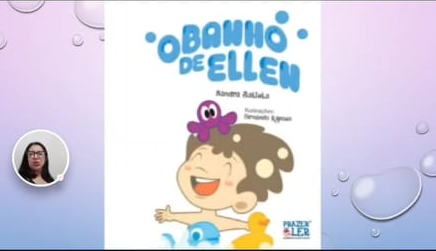 Assistir a história que a Tia Cris irá contar e depois grave um áudio ou vídeo respondendo as perguntas:O que você usa para tomar banho?O que você sente quando toma banho? (alegria, tristeza...)ATIVIDADE 2: AS PARTES O CORPOhttps://youtu.be/_NSkoWouWME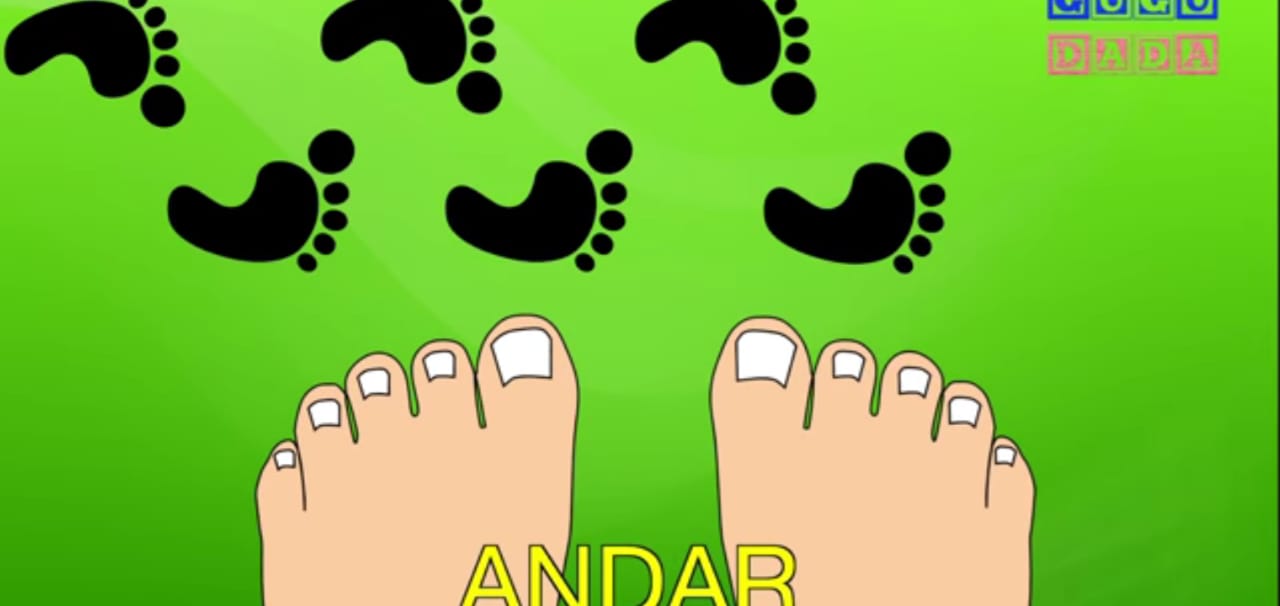 Assistir o vídeo e depois perguntar a criança sobre a função de cada parte do nosso corpo....Pra que servem as mãos, os pés, a boca....ATIVIDADE 3: Contorno do corpo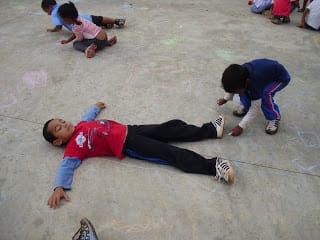 Em um papel grande, caixa de papelão desmontada ou até mesmo no chão do quintal pedir para criança deitar e o adulto contornar o corpo da criança. Depois junto com a criança desenhar as partes do corpo e nomeá-las.ATIVIDADE 4: QUEBRA – CABEÇA DO ROSTO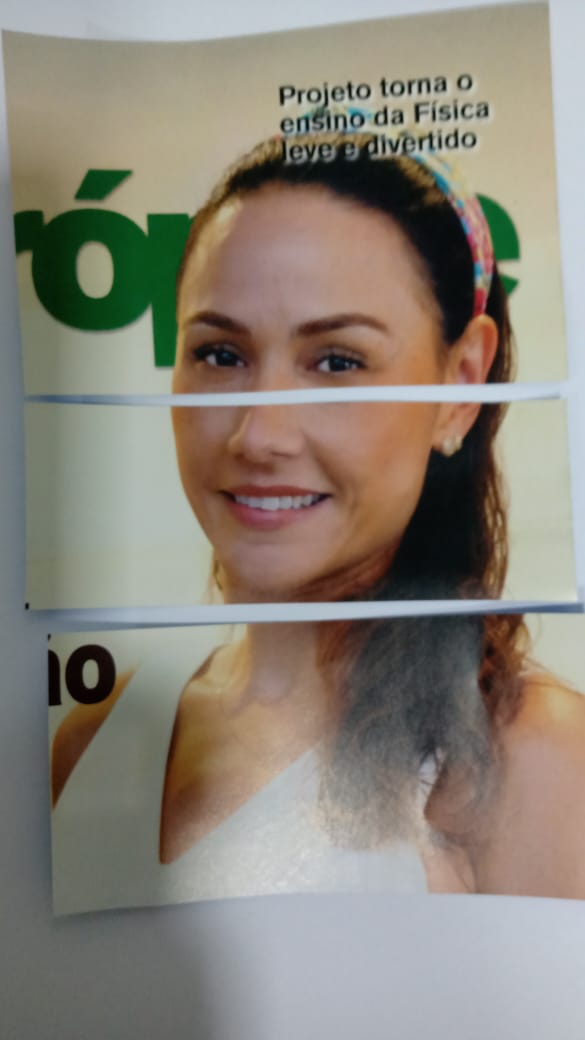 Com a ajuda de um adulto procurar em revista uma imagem grande de um um rosto de pessoa. O adulto deverá cortar a imagem em três partes iguais e pedir para criança colar numa folha papel em branco, as partes na ordem correta formando novamente a imagem.ATIVIDADE 5:  VÍDEO – O JOELHO JUVENALhttps://youtu.be/aAAqiFZBw5w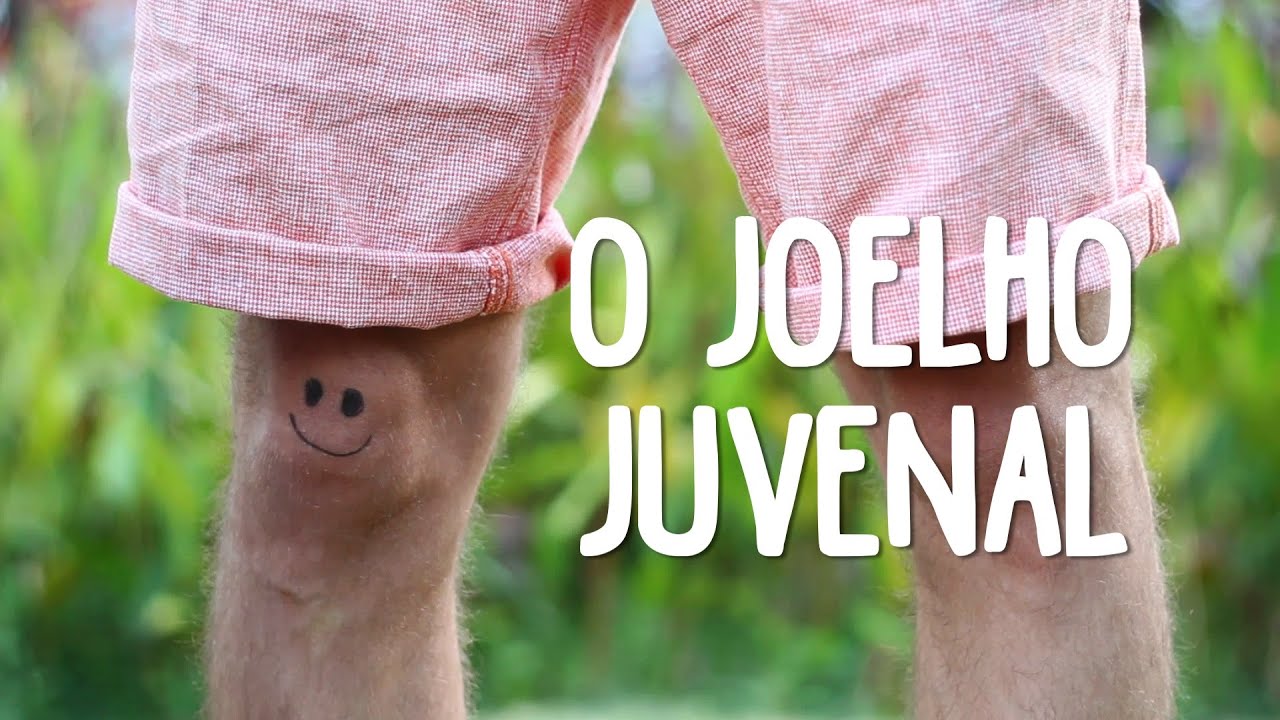 Assistir o vídeo com a criança, depois pedir para coloque a mão no joelho e perguntar a ela quantos joelhos têm em seu corpo.ATIVIDADE 6: ANIVERSÁRIO DA CIDADENo próximo dia 19 de Maio comemoramos 30 anos da nossa cidade, Hortolândia, é muito importante as crianças saberem sobre sua cidade.Na cidade temos vários símbolos, um deles é a bandeira. Mostre para sua criança a bandeira de Hortolândia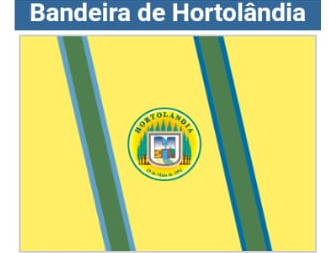 Depois que observar a bandeira peça para a criança dizer as cores que tem na bandeira.ATIVIDADE 7: Hora de BrincarPara comemorar aniversários temos o costume de fazer bolo. Então, vamos construir um bolo para comemorarmos os 30 anos de Hortolândia!Utilize o faz – de –conta com sua criança para fazer o bolo pode usar peças de encaixe, empilhar brinquedos ou objetos variados, desfrute da imaginação e depois é só cantar PARABÉNS!!!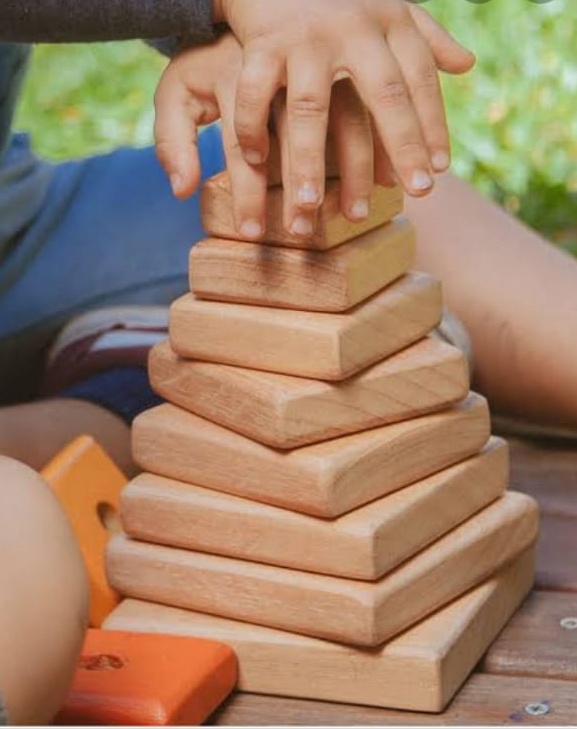 REFERÊNCIA BIBLIOGRÁFICAO BANHO DE ELLEN. In Emei Olinda Maria. Ano 2021 (2m27s).Disponível em   https://www.youtube.com/watch?v=uqwnA9TBm7A . Acesso em 06 Mai 2021.O JOELHO JUVENAL. In O Baú da Camilinha. Ano 2016 (3m53s). Disponível em  https://youtu.be/aAAqiFZBw5w  Acesso em 06 de Maio 2021.BANDEIRA HORTOLÂNDIA. Imagem in Wikipédia Disponível em https://images.app.goo.gl/y1opWyiyNPwU7cyE8 .  Acesso em 06 de Maio 2021.EMPILHAMENTO.Imagem in Tatu Bola Brinquedos Conscientes.2020. Disponível em https://tatu-bola.com/empilhar/torre-de-empilhar-natural/. Acesso em 06 de Maio 2021.AS PARTES DO CORPO. In Gugudada. Ano 2013 (2 m 04 s). Disponível em https://youtu.be/_NSkoWouWME  Acesso em 06 maio 2021.CONTORNO CORPO. Imagem in Roda da Infância. Ano 2013. Disponível em  http://rodadeinfancia.blogspot.com/2013/04/figura-humana-no-chao-descricao-da.html?m=1 Acesso 19 Maio 2020.